Geacht lid van de Coöperatie Duurzaam Didam, 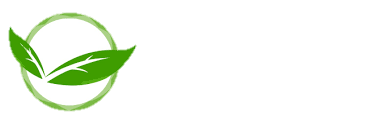 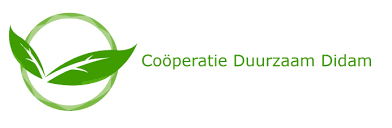 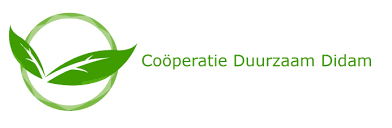 Begin oktober hebben we u op de hoogte gebracht van de ontwikkelingen van de afgelopen tijd. Hieronder wat er sindsdien gebeurd is en wat er staat te gebeuren.Algemene LedenvergaderingOp dinsdag 8 november, hebben we de eerste echte Algemene Ledenvergadering in het Albertusgebouw aan de Raadhuisstraat 3 in Didam gehouden. Er waren 40 leden aanwezig die op een plezierige manier het wel en wee van de Coöperatie Duurzaam Didam hebben gedeeld.  Voor de pauze heeft het bestuur geschetst wat zij de afgelopen tijd allemaal gedaan heeft, en wat er voor de komende tijd op het programma staat. Diegenen die het (nog eens) willen lezen verwijzen we naar de pdf van de presentatie die u als bijlage bij dit bericht vindt. Na de pauze hebben we onderwerpen aan de orde gehad die met de Coöperatie zelf te maken hebben. Het Huishoudelijk Reglement is goedgekeurd (en staat inmiddels ook op onze website). De begroting voor 2023 is toegelicht door de penningmeester en is ook goedgekeurd. Daarnaast zijn de twee leden van de kascontrolecommissie benoemd.  Onze volgende ALV staat gepland voor april 2023. Mocht u voor die tijd met ons van gedachte willen wisselen, aarzel niet ons te mailen) of kom op vrijdagochtend koffie drinken (zie hieronder). KoffieochtendenGelegenheden om informeel met buurtgenoten te praten onder het genot van een kopje koffie of thee bestaan niet meer. Daar willen we verandering in brengen. Vanaf vrijdag 11 november organiseren we elke vrijdag een koffie inloopochtend in de Kinderboerderij. De ochtenden worden mede mogelijk gemaakt door de plaatselijke AH-supermarkt, en mede daarom zijn er geen kosten verbonden aan deze ochtenden. We beginnen om 10 uur en stoppen om 12. Mocht u naar de weekmarkt in de Markthal willen, dan kan dat mooi daarna.U bent dus elke vrijdag, van 10-12 uur van harte welkom bij de Kinderboerderij op de hoek van de Polstraat en de Leliestraat. Energietransitie en besparingIsolatiebrochureDe isolatiebrochure die we in samenwerking met AGEM maken is nog steeds niet klaar. Waarom het zo lang duurt weten we ook niet. Hopelijk kunnen we binnenkort een brochure bij u in de brievenbus stoppen.VoorloperprojectHet bestaande warmtenet, en de warmte opwek unit, voor de huurders van Plavei biedt nog ruimte voor 5 woningen van eigenaren. Het idee om een aantal huizen op het warmtenet aan te sluiten is al ruim een jaar oud. Het biedt ons allen de gelegenheid ervaring op te doen met alles wat erbij komt kijken. De afgelopen maanden hebben we met de gemeente en Firan gesproken over de voorwaarden waaronder eigenaren kunnen participeren. We hebben potentiële huizen geïdentificeerd, ongeveer 30 stuks. Belangrijk is dat de woningen direct aan het huidige warmtenet liggen. De eigenaren van deze 30 woningen zouden op een informatieavond worden bijgepraat en zouden daarna kunnen besluiten al dan niet mee te doen.Door de inflatie en de onzekere financieel tijd heeft de gemeente het project vanaf begin juli in de ijskast gezet. Op aandringen van de Coöperatie is begin november besloten er toch mee door te gaan. Er wordt nu gewerkt aan voorwaarden en contracten, en hopelijk zal de informatiebijeenkomst dan toch snel plaatsvinden.Voor de Coöperatie is het belangrijk omdat het de enige manier is om echt ervaring op te doen met alles wat bij aansluiten komt kijken. Van de plaatsing en aansluiting van de warmtewisselaar in huis, tot het ombouwen van gas naar elektrisch koken. Natuurlijk willen we ook weten hoe comfortabel het is, zowel de warmte- als de warmwater voorziening, en hoe het gaat met onderhoud en storingen. En uiteraard de kosten.We houden u op de hoogte. Wilt u meedenken met of een bijdrage leveren aan de Coöperatie of een van de werkgroepen, laat het ons dan weten. Met vriendelijke groeten,Het oprichtingsbestuur, Fer Coenders, Henk Tomas, Peter de Rooij en Jaap van der Veen Ons mailadres is: info@duurzaamdidam.nl . Onze website: www.duurzaamdidam.nl 